DECLARATION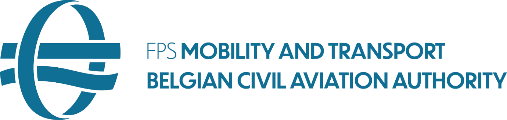 in accordance with Commission Regulation (UE) 2018/395This form is based on BOP.ADD.100 - Appendix I  DECLARATIONin accordance with Commission Regulation (UE) 2018/395This form is based on BOP.ADD.100 - Appendix I  DECLARATIONin accordance with Commission Regulation (UE) 2018/395This form is based on BOP.ADD.100 - Appendix I  DECLARATIONin accordance with Commission Regulation (UE) 2018/395This form is based on BOP.ADD.100 - Appendix I  DECLARATIONin accordance with Commission Regulation (UE) 2018/395This form is based on BOP.ADD.100 - Appendix I  DECLARATIONin accordance with Commission Regulation (UE) 2018/395This form is based on BOP.ADD.100 - Appendix I  OperatorName: Enterprise number:Place where the operator has its principal place of business (complete address): Name and contact details of the accountable manager (name, phone number, e-mail address): OperatorName: Enterprise number:Place where the operator has its principal place of business (complete address): Name and contact details of the accountable manager (name, phone number, e-mail address): OperatorName: Enterprise number:Place where the operator has its principal place of business (complete address): Name and contact details of the accountable manager (name, phone number, e-mail address): OperatorName: Enterprise number:Place where the operator has its principal place of business (complete address): Name and contact details of the accountable manager (name, phone number, e-mail address): OperatorName: Enterprise number:Place where the operator has its principal place of business (complete address): Name and contact details of the accountable manager (name, phone number, e-mail address): OperatorName: Enterprise number:Place where the operator has its principal place of business (complete address): Name and contact details of the accountable manager (name, phone number, e-mail address): Balloon operationBalloon operationBalloon operationBalloon operationBalloon operationBalloon operationStarting date of commercial operation and, where relevant, date of change to existing commercial operation:  Starting date of commercial operation and, where relevant, date of change to existing commercial operation:  Starting date of commercial operation and, where relevant, date of change to existing commercial operation:  Starting date of commercial operation and, where relevant, date of change to existing commercial operation:  Starting date of commercial operation and, where relevant, date of change to existing commercial operation:  Starting date of commercial operation and, where relevant, date of change to existing commercial operation:  Information on balloon(s) used, commercial operation(s) and continuing airworthiness management (1) :Information on balloon(s) used, commercial operation(s) and continuing airworthiness management (1) :Information on balloon(s) used, commercial operation(s) and continuing airworthiness management (1) :Information on balloon(s) used, commercial operation(s) and continuing airworthiness management (1) :Information on balloon(s) used, commercial operation(s) and continuing airworthiness management (1) :Information on balloon(s) used, commercial operation(s) and continuing airworthiness management (1) :BalloonBalloon typeBalloon registrationMain baseType(s) of operation (²)Continuing airworthiness management organisation (³)12345Where applicable, list of AltMoCs with references to the associated AMC (annex to this declaration) :Where applicable, list of AltMoCs with references to the associated AMC (annex to this declaration) :Where applicable, list of AltMoCs with references to the associated AMC (annex to this declaration) :Where applicable, list of AltMoCs with references to the associated AMC (annex to this declaration) :Where applicable, list of AltMoCs with references to the associated AMC (annex to this declaration) :Where applicable, list of AltMoCs with references to the associated AMC (annex to this declaration) :(³) Continuing airworthiness management organisation in accordance with regulations (EU) No 1321/2014 (Complete the following table)(³) Continuing airworthiness management organisation in accordance with regulations (EU) No 1321/2014 (Complete the following table)(³) Continuing airworthiness management organisation in accordance with regulations (EU) No 1321/2014 (Complete the following table)(³) Continuing airworthiness management organisation in accordance with regulations (EU) No 1321/2014 (Complete the following table)(³) Continuing airworthiness management organisation in accordance with regulations (EU) No 1321/2014 (Complete the following table)(³) Continuing airworthiness management organisation in accordance with regulations (EU) No 1321/2014 (Complete the following table)StatementsStatementsStatementsStatementsStatementsStatements The operator complies, and will continue to comply, with the essential requirements set out in Annex V to Regulation (EU) 2018/1139 and with the requirements of Regulation (EU) 2018/395.In particular, the operator conducts its commercial operations in accordance with the following requirements of Subpart ADD of Annex II to Regulation (EU) 2018/395. The operator complies, and will continue to comply, with the essential requirements set out in Annex V to Regulation (EU) 2018/1139 and with the requirements of Regulation (EU) 2018/395.In particular, the operator conducts its commercial operations in accordance with the following requirements of Subpart ADD of Annex II to Regulation (EU) 2018/395. The operator complies, and will continue to comply, with the essential requirements set out in Annex V to Regulation (EU) 2018/1139 and with the requirements of Regulation (EU) 2018/395.In particular, the operator conducts its commercial operations in accordance with the following requirements of Subpart ADD of Annex II to Regulation (EU) 2018/395. The operator complies, and will continue to comply, with the essential requirements set out in Annex V to Regulation (EU) 2018/1139 and with the requirements of Regulation (EU) 2018/395.In particular, the operator conducts its commercial operations in accordance with the following requirements of Subpart ADD of Annex II to Regulation (EU) 2018/395. The operator complies, and will continue to comply, with the essential requirements set out in Annex V to Regulation (EU) 2018/1139 and with the requirements of Regulation (EU) 2018/395.In particular, the operator conducts its commercial operations in accordance with the following requirements of Subpart ADD of Annex II to Regulation (EU) 2018/395. The operator complies, and will continue to comply, with the essential requirements set out in Annex V to Regulation (EU) 2018/1139 and with the requirements of Regulation (EU) 2018/395.In particular, the operator conducts its commercial operations in accordance with the following requirements of Subpart ADD of Annex II to Regulation (EU) 2018/395. The management system documentation, including the operations manual, comply with the requirements of Subpart ADD and all flights will be carried out in accordance with the provisions of the operations manual as required by point BOP.ADD.005(b) of Subpart ADD. The management system documentation, including the operations manual, comply with the requirements of Subpart ADD and all flights will be carried out in accordance with the provisions of the operations manual as required by point BOP.ADD.005(b) of Subpart ADD. The management system documentation, including the operations manual, comply with the requirements of Subpart ADD and all flights will be carried out in accordance with the provisions of the operations manual as required by point BOP.ADD.005(b) of Subpart ADD. The management system documentation, including the operations manual, comply with the requirements of Subpart ADD and all flights will be carried out in accordance with the provisions of the operations manual as required by point BOP.ADD.005(b) of Subpart ADD. The management system documentation, including the operations manual, comply with the requirements of Subpart ADD and all flights will be carried out in accordance with the provisions of the operations manual as required by point BOP.ADD.005(b) of Subpart ADD. The management system documentation, including the operations manual, comply with the requirements of Subpart ADD and all flights will be carried out in accordance with the provisions of the operations manual as required by point BOP.ADD.005(b) of Subpart ADD. All balloons operated either have a certificate of airworthiness issued in accordance with Regulation (EU) No 748/2012 or meet the specific airworthiness requirements applicable to balloons that are registered in a third country and subject to a wet lease agreement or a dry lease agreement, as required by points BOP.ADD.110 and BOP.ADD.115(b) and (c) of Subpart ADD. All balloons operated either have a certificate of airworthiness issued in accordance with Regulation (EU) No 748/2012 or meet the specific airworthiness requirements applicable to balloons that are registered in a third country and subject to a wet lease agreement or a dry lease agreement, as required by points BOP.ADD.110 and BOP.ADD.115(b) and (c) of Subpart ADD. All balloons operated either have a certificate of airworthiness issued in accordance with Regulation (EU) No 748/2012 or meet the specific airworthiness requirements applicable to balloons that are registered in a third country and subject to a wet lease agreement or a dry lease agreement, as required by points BOP.ADD.110 and BOP.ADD.115(b) and (c) of Subpart ADD. All balloons operated either have a certificate of airworthiness issued in accordance with Regulation (EU) No 748/2012 or meet the specific airworthiness requirements applicable to balloons that are registered in a third country and subject to a wet lease agreement or a dry lease agreement, as required by points BOP.ADD.110 and BOP.ADD.115(b) and (c) of Subpart ADD. All balloons operated either have a certificate of airworthiness issued in accordance with Regulation (EU) No 748/2012 or meet the specific airworthiness requirements applicable to balloons that are registered in a third country and subject to a wet lease agreement or a dry lease agreement, as required by points BOP.ADD.110 and BOP.ADD.115(b) and (c) of Subpart ADD. All balloons operated either have a certificate of airworthiness issued in accordance with Regulation (EU) No 748/2012 or meet the specific airworthiness requirements applicable to balloons that are registered in a third country and subject to a wet lease agreement or a dry lease agreement, as required by points BOP.ADD.110 and BOP.ADD.115(b) and (c) of Subpart ADD. All flight crew members hold a licence and ratings issued or accepted in accordance with Annex III to Regulation (EU) 2018/395, as required by point BOP.ADD.300(c) of Subpart ADD. All flight crew members hold a licence and ratings issued or accepted in accordance with Annex III to Regulation (EU) 2018/395, as required by point BOP.ADD.300(c) of Subpart ADD. All flight crew members hold a licence and ratings issued or accepted in accordance with Annex III to Regulation (EU) 2018/395, as required by point BOP.ADD.300(c) of Subpart ADD. All flight crew members hold a licence and ratings issued or accepted in accordance with Annex III to Regulation (EU) 2018/395, as required by point BOP.ADD.300(c) of Subpart ADD. All flight crew members hold a licence and ratings issued or accepted in accordance with Annex III to Regulation (EU) 2018/395, as required by point BOP.ADD.300(c) of Subpart ADD. All flight crew members hold a licence and ratings issued or accepted in accordance with Annex III to Regulation (EU) 2018/395, as required by point BOP.ADD.300(c) of Subpart ADD. The operator will notify the competent authority of any changes in circumstances affecting its compliance with the essential requirements set out in Annex V to Regulation (EU) 2018/1139 and with the requirements of Regulation (EU) 2018/395 as declared to the competent authority through this declaration and any changes to the information and lists of AltMoCs included in and annexed to this declaration, as required by point BOP.ADD.105(a) of Subpart ADD. The operator will notify the competent authority of any changes in circumstances affecting its compliance with the essential requirements set out in Annex V to Regulation (EU) 2018/1139 and with the requirements of Regulation (EU) 2018/395 as declared to the competent authority through this declaration and any changes to the information and lists of AltMoCs included in and annexed to this declaration, as required by point BOP.ADD.105(a) of Subpart ADD. The operator will notify the competent authority of any changes in circumstances affecting its compliance with the essential requirements set out in Annex V to Regulation (EU) 2018/1139 and with the requirements of Regulation (EU) 2018/395 as declared to the competent authority through this declaration and any changes to the information and lists of AltMoCs included in and annexed to this declaration, as required by point BOP.ADD.105(a) of Subpart ADD. The operator will notify the competent authority of any changes in circumstances affecting its compliance with the essential requirements set out in Annex V to Regulation (EU) 2018/1139 and with the requirements of Regulation (EU) 2018/395 as declared to the competent authority through this declaration and any changes to the information and lists of AltMoCs included in and annexed to this declaration, as required by point BOP.ADD.105(a) of Subpart ADD. The operator will notify the competent authority of any changes in circumstances affecting its compliance with the essential requirements set out in Annex V to Regulation (EU) 2018/1139 and with the requirements of Regulation (EU) 2018/395 as declared to the competent authority through this declaration and any changes to the information and lists of AltMoCs included in and annexed to this declaration, as required by point BOP.ADD.105(a) of Subpart ADD. The operator will notify the competent authority of any changes in circumstances affecting its compliance with the essential requirements set out in Annex V to Regulation (EU) 2018/1139 and with the requirements of Regulation (EU) 2018/395 as declared to the competent authority through this declaration and any changes to the information and lists of AltMoCs included in and annexed to this declaration, as required by point BOP.ADD.105(a) of Subpart ADD. The operator confirms that all information included in this declaration, including its annexes, is complete and correct.	 The operator confirms that all information included in this declaration, including its annexes, is complete and correct.	 The operator confirms that all information included in this declaration, including its annexes, is complete and correct.	 The operator confirms that all information included in this declaration, including its annexes, is complete and correct.	 The operator confirms that all information included in this declaration, including its annexes, is complete and correct.	 The operator confirms that all information included in this declaration, including its annexes, is complete and correct.	Date:      Name of the accountable manager:      Signature of the accountable manager:Date:      Name of the accountable manager:      Signature of the accountable manager:Date:      Name of the accountable manager:      Signature of the accountable manager:Date:      Name of the accountable manager:      Signature of the accountable manager:Date:      Name of the accountable manager:      Signature of the accountable manager:Date:      Name of the accountable manager:      Signature of the accountable manager:(1)   Complete the table. If there is not enough space to list the information, it shall be listed in a separate annex. The annex shall be dated and signed.(2)     ’Type(s) of operation’ refers to the type of commercial operation conducted with the balloon.(3)    Information about the organisation responsible for the continuing airworthiness management shall include the       name of the organisation, the address and the approval reference.(1)   Complete the table. If there is not enough space to list the information, it shall be listed in a separate annex. The annex shall be dated and signed.(2)     ’Type(s) of operation’ refers to the type of commercial operation conducted with the balloon.(3)    Information about the organisation responsible for the continuing airworthiness management shall include the       name of the organisation, the address and the approval reference.(1)   Complete the table. If there is not enough space to list the information, it shall be listed in a separate annex. The annex shall be dated and signed.(2)     ’Type(s) of operation’ refers to the type of commercial operation conducted with the balloon.(3)    Information about the organisation responsible for the continuing airworthiness management shall include the       name of the organisation, the address and the approval reference.(1)   Complete the table. If there is not enough space to list the information, it shall be listed in a separate annex. The annex shall be dated and signed.(2)     ’Type(s) of operation’ refers to the type of commercial operation conducted with the balloon.(3)    Information about the organisation responsible for the continuing airworthiness management shall include the       name of the organisation, the address and the approval reference.(1)   Complete the table. If there is not enough space to list the information, it shall be listed in a separate annex. The annex shall be dated and signed.(2)     ’Type(s) of operation’ refers to the type of commercial operation conducted with the balloon.(3)    Information about the organisation responsible for the continuing airworthiness management shall include the       name of the organisation, the address and the approval reference.(1)   Complete the table. If there is not enough space to list the information, it shall be listed in a separate annex. The annex shall be dated and signed.(2)     ’Type(s) of operation’ refers to the type of commercial operation conducted with the balloon.(3)    Information about the organisation responsible for the continuing airworthiness management shall include the       name of the organisation, the address and the approval reference.